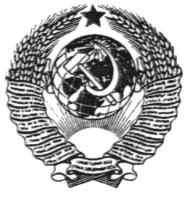 ГОСУДАРСТВЕННЫЙ СТАНДАРТ СОЮЗА ССРБЕТОНЫМЕТОД УСКОРЕННОГО ОПРЕДЕЛЕНИЯ ПРОЧНОСТИ НА СЖАТИЕГОСТ 22783-77ГОСУДАРСТВЕННЫЙ КОМИТЕТ СОВЕТА МИНИСТРОВ СССР ПО ДЕЛАМ СТРОИТЕЛЬСТВАРАЗРАБОТАН Всесоюзным институтом по проектированию организации энергетического строительства (Оргэнергострой) Минэнерго СССРЗам. директора К. И. Чикваидзе Руководитель темы Ю. Г. Хаютин Исполнители: В. А. Дорф, Э. Я. ГурьеваНаучно-исследовательским институтом бетона и железобетона (НИИЖБ) Госстроя СССРЗам. директора Б. А. Крылов Руководитель темы Л. А. Малинина Исполнитель М. И. БруссерВНЕСЕН Министерством энергетики и электрификации СССР Зам. министра В. Н. БуденныйПОДГОТОВЛЕН К УТВЕРЖДЕНИЮ Отделом технического нормирования и стандартизации Госстроя СССРНачальник отдела В. И. СычевНачальник подотдела стандартизации в строительстве М. М. Новиков Гл. специалист Н. О. МякошинУТВЕРЖДЕН И ВВЕДЕН В ДЕЙСТВИЕ Постановлением Государственного комитета Совета Министров СССР по делам строительства от 31 октября 1977 г. № 168ГОСУДАРСТВЕННЫЙ СТАНДАРТ СОЮЗА ССР Бетоны.Метод ускоренного определения прочности             	ГОСТ  на сжатие  			           2278377 Concrete. Method of accelerated determination ofcompressive strengthПостановлением Государственного комитета Совета Министров СССР по делам строительства от 31 октября 1977 г. № 168 срок введения установленс 01.07.1978 г. Несоблюдение стандарта преследуется по законуНастоящий стандарт распространяется на цементные бетоны на плотных и пористых заполнителях, применяемые для изготовления монолитных конструкций. Стандарт устанавливает метод ускоренного определения прочности бетона па сжатие, ожидаемой в возрасте, отвечающем его проектной марке (28, 90, 180 суток или в другом возрасте, именуемом в дальнейшем «проектный возраст») по результатам испытаний контрольных образцов, твердевших в воде по специальному температурному режиму.1. ОБЩИЕ ПОЛОЖЕНИЯ1.1. Прочность бетона на сжатие, ожидаемую в проектном возрасте, определяют по экспериментально установленной градуировочной зависимости между прочностью бетона при ускоренном твердении Rут и прочностью этого бетона в проектном возрасте Rпв.1.2. Результаты ускоренного определения прочности бетона используют для регулирования его состава в процессе производства.2. АППАРАТУРА И МАТЕРИАЛЫ2.1. Для проведения испытаний применяют:лабораторную камеру (см. чертеж), обеспечивающую поддержание температуры воды в камере с погрешностью ± 2 °С и время восстановления заданной температуры воды в камере после установки в нее контрольных образцов не более 5 мин; пресс — по ГОСТ 8905—73;формы для изготовления контрольных образцов — по ГОСТ 22685—77, снабженные стальными крышками толщиной не менее 5 мм; воду для прогрева образцов — по ГОСТ 4797—69.3. ПОДГОТОВКА И ПРОВЕДЕНИЕ ИСПЫТАНИЙ3.1. Образцы для ускоренного определения прочности и для определения прочности бетона в проектном возрасте изготовляют по ГОСТ 10180—74 или ГОСТ 11050—64 из одной и той же пробы бетона, отобранной в соответствии с ГОСТ 18105—72.3.2. Крышки на формы с образцами для ускоренного определения прочности устанавливают не позднее, чем через 15 мин после окончания формования, притирая их к поверхности бетона.3.3. Формы с образцами помещают в камеру для тепловой обработки в один ряд. При этом расстояние от боковых граней форм до соседних форм или стенок камеры, а также от дна форм до нагревателей должно быть не менее 5 см. Уровень воды в камере должен превышать верхний уровень образцов не менее чем на 10 см.Лабораторная камера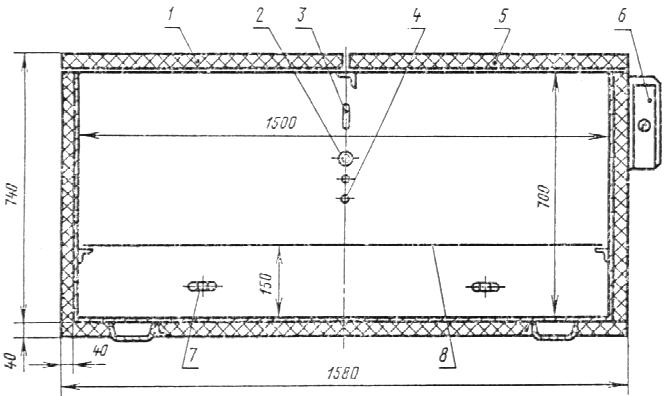 1; 5 — крышки; 2 — защитный стержень датчика температуры; 3 — ввод термометра; 4  датчик температуры; 6 — регулятор температуры; 7 —  нагреватель; 8 — решетка.3.4. Тепловую обработку образцов проводят по режимам, приведенным в таблице.Основным является режим I, обеспечивающий получение результатов контроля в течение суток.Для получения результатов в более короткие сроки допускается применять режим II.3.5. Распалубку и выдерживание образцов после тепловой обработки производят при температуре, указанной в таблице. При этом образцы после тепловой обработки укладывают на прокладки толщиной не менее 10 мм. Площадь контакта образцов с прокладками должна быть не более 30 % от площади грани образца.3.6. Испытание образцов на сжатие — по ГОСТ 10180—74 или ГОСТ 11050—64.4. УСТАНОВЛЕНИЕ ГРАДУИРОВОЧНОЙ ЗАВИСИМОСТИ «ПРОЧНОСТЬ ПРИ УСКОРЕННОМ ТВЕРДЕНИИ — ПРОЧНОСТЬ В ПРОЕКТНОМ ВОЗРАСТЕ»4.1. Градуировочную зависимость устанавливают экспериментально для бетонов одного проектного возраста и приготовленных из одинаковых материалов независимо от состава бетона и его марки.При контроле бетона одной марки по прочности на сжатие допускается вместо градуировочной зависимости устанавливать переводной коэффициент.4.2. Для установления градуировочной зависимости или переводного коэффициента изготовляют из одной и той же пробы бетона две параллельные серии образцов. Образцы одной серии должны твердеть по ускоренному режиму, а второй — в нормальных условиях по ГОСТ 10180—74 до достижения проектного возраста.Размер контрольных образцов и конструкция форм для их изготовления должны быть одинаковыми.4.3. При производственном контроле прочности бетона пробы бетона для установления градуировочной зависимости или переводного коэффициента отбирают равномерно не менее месяца.4.4. Количество проб бетона для установления градуировочной зависимости должно быть не менее 25, а для установления переводного коэффициента — не менее 10. При этом количество проб бетона каждой марки, используемых для установления градуировочной зависимости, должно быть одинаково. 4.5. Градуировочную зависимость принимают линейной:                                	(1)Коэффициенты b0 и b1 рассчитывают по формулам		(2)			(3)				(4)			(5)где Rутi и Rпвi — прочность i-ой серии образцов при ускоренном твердении и в проектном возрасте;и  — средние прочности N серий образцов при ускоренном твердении и в проектном возрасте, испытанных при установлении градуировочной зависимости.4.6. Переводной коэффициент K вычисляют по формуле			(6)4.7. Для градуировочной зависимости (1) вычисляют величины коэффициента корреляции (r) и остаточного среднего квадратичного отклонения (Sr) по формулам                 		(7)		(8)Для определения переводного коэффициента K величину рассчитывают по формуле  			(9)4.8. Градуировочная зависимость или переводной коэффициент устанавливают не реже двух раз в год.4.9. Прочность бетона по настоящему стандарту допускается определять только в случаях, когда коэффициент корреляции r  0,7, а остаточное среднее квадратичное отклонение Sr  12 % от средней прочности бетона в проектном возрасте (Rпв).4.10. Примеры установления градуировочной зависимости и расчета переводного коэффициента приведены в справочных приложениях 1 и 2.5. ОБРАБОТКА РЕЗУЛЬТАТОВ5.1. Ожидаемую прочность бетона на сжатие в проектном возрасте (Rпв) по результатам испытаний ускоренным методом определяют:по формуле (1) — при использовании градуировочной зависимости;по формуле Rпв = K  Rут — при использовании переводного коэффициента K.ПРИЛОЖЕНИЕ 1 СправочноеПРИМЕР УСТАНОВЛЕНИЯ ГРАДУИРОВОЧНОЙ ЗАВИСИМОСТИНа бетоносмесительном заводе из одних и тех же материалов выпускают бетон марок М 300 и М 400. Ожидаемую прочность при нормальном твердении в возрасте 28 суток определяют ускоренным методом (режим твердения).Для установления градуировочной зависимости между прочностью бетона при ускоренном твердении (Rут) и в проектном возрасте при нормальном твердении (Rпв) были испытаны 25 параллельных серий контрольных образцов различных марок бетона, изготовленных из одинаковых материалов. Результаты испытаний серии контрольных образцов приведены в таблице.Коэффициенты уравнений градуировочной зависимости определяют по формулам (2) и (3), а величины  и  по формулам (4) и (5)      кгс/см2        кгс/см2В соответствии с формой (1) градуировочная зависимость «прочность при ускоренном твердении — прочность в проектном возрасте» описывается уравнениемГрафик этого уравнения и результаты испытаний образцов приведены на чертеже.Коэффициент корреляции (r) и среднеквадратичное отклонение (Sr), характеризующие точность полученной зависимости определяют по формулам (7) и (8) кгс/см2. В связи с тем, что и 7,3 % < 12 %, допускается проведение контроля прочности по настоящему стандарту.ГРАФИК ГРАДУИРОВОЧНОЙ ЗАВИСИМОСТИ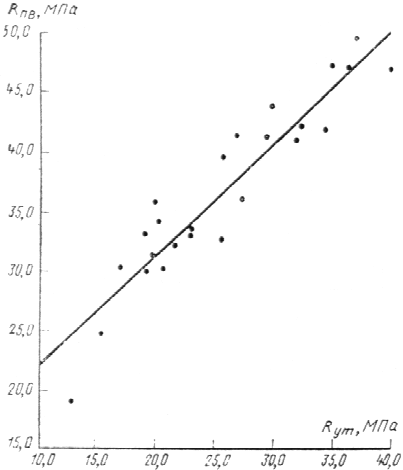 ПРИЛОЖЕНИЕ 2 СправочноеПРИМЕР РАСЧЕТА ПЕРЕВОДНОГО КОЭФФИЦИЕНТАНа бетоносмесительном заводе выпускают в основном бетон одной марки М 200. Поэтому при ускоренном определении прочности (режим твердения I) в соответствии с п. 5.1 рассчитывают переводной коэффициент К.Для расчета коэффициента К были испытаны 13 параллельных серий контрольных образцов бетона М 200. Средине результаты испытаний контрольных образцов по каждой серии приведены в таблице.По формуле (4) Rпв = 260 кгс/см2.Подставляя данные таблицы в формулу (8), получают: Величину остаточного среднего квадратичного отклонения определяют по формуле (9) кгс/см2В связи с тем, что допускается проведение контроля прочности по настоящему стандарту.Темпера-Режим IРежим IРежим IIРежим IIЭтапы твердениятура среды, °СНоминальная длительность, чПредельные отклонения, минНоминальная длительность, чПредельные отклонения, минПредварительное выдерживание на воздухе20 ± 52 151 5Прогрев в воде70  216 154,5± 5Охлаждение на воздухе до распалубки20  50,5± 50,5± 5Охлаждение на воздухе после распалубки20 ± 51± 101± 10Общая продолжительность твердения—19,5± 257,0± 15Прочность бетона, кгс/см2Прочность бетона, кгс/см2Прочность бетона, кгс/см2Прочность бетона, кгс/см2Номера пробпри ускоренном твердении (Rут)при нормальном твердении  в возрасте 28 суток (Rпв)Номера пробпри ускоренном твердении (Rут)при нормальном твердении в возрасте 28 суток (Rпв)1252393142654182289416152543313329426162003434343476171963605366497181281926212323!915324872233372017030683924722120530293184262219030410270363231883341133942324228334123594702519731213295441Прочность бетона, кгс/см2Прочность бетона, кгс/см2ОтношениеНомера серийпри ускоренном твердении (Rут)при нормальном твердении в возрасте 28 суток (Rпв)11482341,5821422261,5931512511,6641362321,7051552261,4661712971,7471772781,5781702791,6491862741,47101642771,69111902911,53121652591,60131812611,44